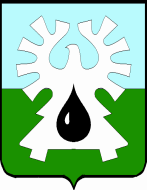     МУНИЦИПАЛЬНОЕ ОБРАЗОВАНИЕ ГОРОД УРАЙ   ХАНТЫ-МАНСИЙСКИЙ АВТОНОМНЫЙ ОКРУГ- ЮГРА   ДУМА ГОРОДА УРАЙ  ПРЕДСЕДАТЕЛЬ    РАСПОРЯЖЕНИЕот 20.02.2019		                                                                             №  11- од        В  целях реализации требований законодательства о противодействии коррупции:         1. Провести 25.02.2019  (по окончанию  совещания депутатов) семинар для депутатов Думы,  муниципальных служащих Думы и Контрольно-счетной палаты города Урай на тему «О соблюдении требований антикоррупционного законодательства».        2. Утвердить программу семинара (приложение).         3. Назначить ответственным за проведение семинара руководителя аппарата Думы города Урай (Л.Л. Чемогина).        4.  Контроль выполнения настоящего распоряжения оставляю за собой.ПредседательДумы города Урай                                                                   Г.П. Александрова  Приложение к распоряжениюпредседателя Думы городаот 20.02.2019 № 11-одПрограммасеминара для депутатов и муниципальных служащихДумы города, Контрольно-счетной палаты города Урайна тему «О соблюдении требований антикоррупционного законодательства»    Открытие семинара.    Вступительное слово: Александрова Г.П.- председатель Думы города 1. О предоставлении сведений о доходах, расходах, об имуществе и обязательствах имущественного характера в 2019 году (за отчетный период 2018 год).        Разъяснение порядка заполнения  формы справки о доходах и расходах, об имуществе и обязательствах имущественного характера, утвержденной Указом Президента Российской Федерации от 23 июня 2014 г. N 460, в соответствии с Методическими рекомендациями МИНТРУДА РОССИИ для использования в ходе декларационной кампании 2019 года (за отчетный 2018 год).       Докладчик: Чемогина Л.Л., руководитель аппарата Думы города       Ответы  на вопросы по представлению сведений  о доходах, расходах, об имуществе и обязательствах имущественного характера, сбору сведений для их заполнения.        Ответственные: Чемогина Л.Л., руководитель аппарата Думы города;                                   Некрасов А.С., специалист- эксперт аппарата Думы города      2. Об  исполнении лицами, замещающими муниципальные должности, муниципальными служащими обязанности по предоставлению сведений о своих доходах, об имуществе и обязательствах имущественного характера, а также о доходах, расходах, об имуществе и обязательствах имущественного характера своих супругов и н/летних детей за 2018 год.           Ответы на вопросы.                 Докладчик: Некрасов А.С. - специалист- эксперт аппарата Думы города                      3.      Обзор типичных нарушений при предоставлении сведений о доходах и расходах, об имуществе и обязательствах имущественного характера за 2017 год.                                  Ответы на вопросы.         Докладчик: Некрасов А.С. - специалист- эксперт аппарата Думы городаЗакрытие  семинара. Заключительное слово: Александрова Г.П.- председатель Думы городаО проведении семинара